Attachment H: Domestic VACS Invitation LetterForm ApprovedOMB No: 0920-xxxx
Exp. Date: xx-xx-xxxx  Public Reporting burden of this collection of information is estimated at 2 minutes per response, including the time for reviewing instructions, searching existing data sources, gathering and maintaining the data needed, and completing and reviewing the collection of information.  An agency may not conduct or sponsor, and a person is not required to respond to a collection of information unless it displays a currently valid OMB control number.  Send comments regarding this burden estimate or any other aspect of this collection of information, including suggestions for reducing this burden to CDC/ATSDR Reports Clearance Officer, 1600 Clifton Road NW, MS D-74, Atlanta, GA  30333; Attn:  PRA (0920-xxxx).DATE, 2021ADDRESSDear Household Member:An important study funded by the U.S. Centers for Disease Control and Prevention (CDC) is being conducted in your area by NORC at the University of Chicago with the support of the [Baltimore City/Garrett County] Health Department.The study will collect important information about the health, educational, and life experiences of young people in [Baltimore/Garrett County].To determine whether a member of your household is eligible to participate please do the following: (1) Please visit the below website or scan the QR code.Visit: https://survey.norc.org/DVACS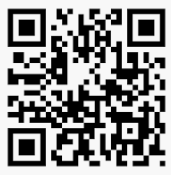 (2) Type in your household’s PIN.  Enter your PIN: 123XYZ(3) Tell us the ages of the people who live in your home so we can determine if your household is eligible for the survey and related incentive. The roster information you enter is completely confidential and will only be used to determine whether a member of your household is eligible to participate in the study. If a member of your household is eligible…A field interviewer from NORC at the University of Chicago will visit your home to complete a survey.Upon completion of the survey the eligible household member will receive [INSERT INCENTIVE - $20 upon completion OR $40 if completed by X date or $20 if competed by X date] as a thank you for their participation.If you have any questions about the study or would prefer to complete the roster with an interviewer over the phone, please send an email to CSAR@norc.org or call our toll free hotline at 800.999.1234.Sincerely,Bruce Taylor, PhDNORC at the University of Chicago CDCSIGNATURE BCHDSIGNATURE 